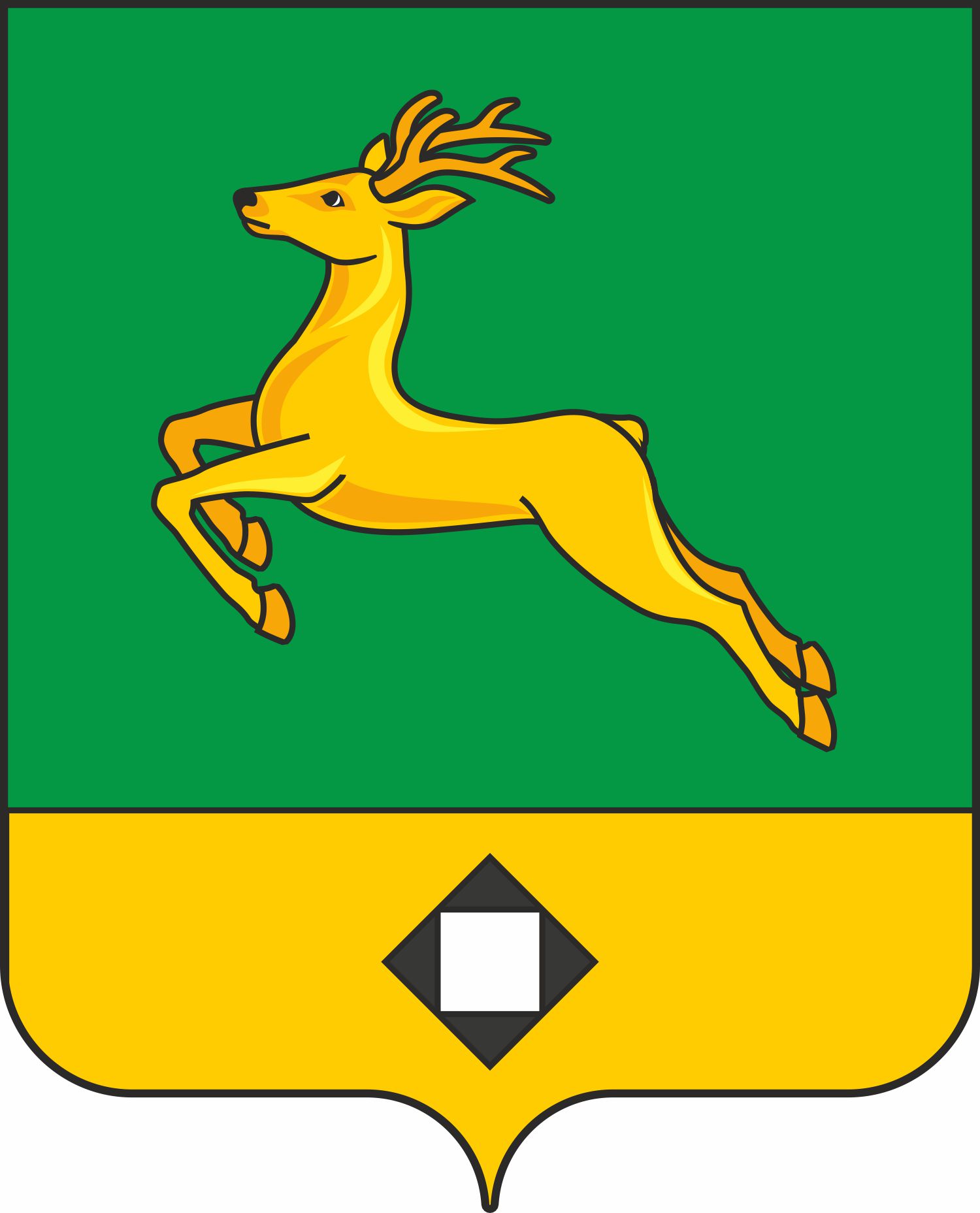 СОВЕТ  ГОРОДСКОГО ПОСЕЛЕНИЯ «ЖИРЕКЕНСКОЕ»РЕШЕНИЕ 13.12.2022г.							              №13пгт. ЖирекенО внесении изменений в Положение о муниципальном жилищном контроле на территории городского поселения «Жирекенское»В соответствии с частью 5 статьи 20 Жилищного кодекса Российской Федерации, федеральными законами от 6 октября 2003 года № 131-ФЗ «Об общих принципах организации местного самоуправления в Российской Федерации», от 31 июля 2020 года № 248-ФЗ «О государственном контроле (надзоре) и муниципальном контроле в Российской Федерации», Законом Забайкальского края от 10 октября 2012 года № 720-ЗЗК «О порядке осуществления муниципального жилищного контроля ипорядке взаимодействия уполномоченного органа исполнительной власти Забайкальского края, осуществляющего государственный жилищный надзор, с уполномоченными органами местного самоуправления, осуществляющими муниципальный жилищный контроль, при организации и осуществлении муниципального жилищного контроля», руководствуясь Уставом городского поселения «Жирекенское» решил:Внести изменения в Положение о муниципальном жилищном контроле на территории городского поселения «Жирекенское» утвержденное решением Совета городского поселения «Жирекенское» от 02.11.2021 № 33 «Об  утверждении Положения о муниципальном жилищном контроле на территории городского поселения «Жирекенское»:-раздел 9 пункт 9.1 Положения «Обжалование» изложить в следующей редакции: «В соответствии с частью 4 статьи 39 Федерального закона от 31 июля 2020 года №248-ФЗ «О государственном контроле (надзоре) и муниципальном контроле в Российской Федерации» досудебный порядок подачи жалоб на решения, действия (бездействия) должностных лиц, уполномоченных осуществлять муниципальный контроль, не применяется» остальные пункты 9.2-9.22 раздела исключить2. Настоящее решение вступает в силу на следующий день после дня его официального опубликования (обнародования)3. Настоящее решение опубликовать (обнародовать) на информационном стенде в здании администрации и на официальном сайте администрации городского поселения «Жирекенское» жирекен.рф.Глава городского поселения «Жирекенское»                           А.В. Когодеева